Název sady: Písemná a elektronická komunikace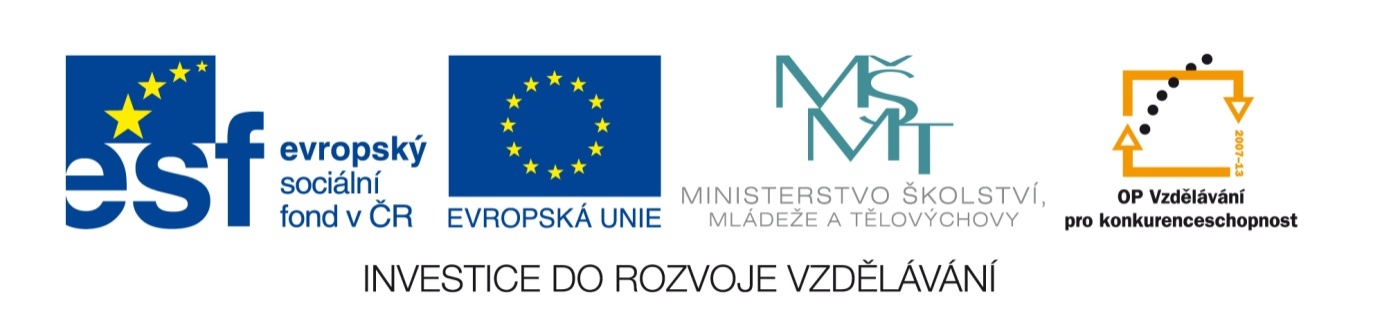 Autor: Ing. Pavel Málek	Rok vytvoření: 2012	Zaměření: Střední odborné s maturitou	Kategorie: Odborné vzdělávání (administrativa), Informační a komunikační                   technologieKlíčová slova: psaní obchodních dopisů, druhy obchodních dopisů, vypracování obchodních dopisůPopis:Sada je zaměřena na vypracování jednotlivých druhů obchodních dopisů v obchodní korespondenci. Jednotlivé prezentace vedou k osvojení probírané látky a součástí sady jsou i testovací moduly, ve kterých si studenti zopakují a procvičují vzniklé související otázky. Součástí sady jsou i konkrétní příklady vypracovaných dokumentů.